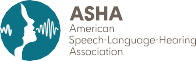 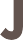 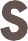 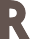 Research NoteValidation of an Automated Procedure for Calculating Core Lexicon From TranscriptsSarah Grace Dalton,a  Brielle C. Stark,b  Davida Fromm,c  Kristen Apple,a Brian MacWhinney,c  Amanda Rensch,a and Madyson Roweddera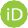 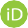 a Marquette University, Milwaukee, WI b Indiana University, Bloomington c Carnegie Mellon University, Pittsburgh, PAA R T I C L E	I N F OArticle History:Received September 2, 2021Revision received January 13, 2022Accepted April 30, 2022Editor-in-Chief: Stephen M. Camarata Editor: Stephen M. Wilsonhttps://doi.org/10.1044/2022_JSLHR-21-00473A B S T R A C TPurpose: The aim of this study was to advance the use of structured, monolo- gic discourse analysis by validating an automated scoring procedure for core lexicon (CoreLex) using transcripts.Method: Forty-nine transcripts from persons with aphasia and 48 transcripts from persons with no brain injury were retrieved from the AphasiaBank data- base. Five structured monologic discourse tasks were scored manually by trained scorers and via automation using a newly developed CLAN command based upon previously published lists for CoreLex. Point-to-point (or word- by-word) accuracy and reliability of the two methods were calculated. Scor- ing discrepancies were examined to identify errors. Time estimates for each method were calculated to determine if automated scoring improved efficiency.Results: Intraclass correlation coefficients for the tasks ranged from .998 to.978, indicating excellent intermethod reliability. Automated scoring using CLAN represented a significant time savings for an experienced CLAN user and for inexperienced CLAN users following step-by-step instructions.Conclusions: Automated scoring of CoreLex is a valid and reliable alternative to the current gold standard of manually scoring CoreLex from transcribed monologic discourse samples. The downstream time saving of this automated analysis may allow for more efficient and broader utilization of this discourse measure in aphasia research. To further encourage the use of this method, go to https://aphasia.talkbank.org/discourse/CoreLexicon/ for materials and the step-by-step instructions utilized in this project.Supplemental Material: https://doi.org/10.23641/asha.20399304Discourse, which encompasses a wide range of com- munication behaviors from storytelling to public speaking to conversation, is how we build relationships and main- tain communities (van Dijk, 1997). Conversational dis- course has high ecological validity because it reflects natu- ral communication. However, there are numerous chal- lenges to measuring discourse variables in conversation (but see Leaman & Edmonds, 2019).Structured, monologic discourse may provide insights into connected language production while addressing some ofCorrespondence to Sarah Grace Dalton: sarahgrace.dalton@marquette. edu. Disclosure: Sarah Grace Dalton has served on the leadership commit- tee of the Methodology and Data Quality task force of FOQUSAphasia for ~2 years. The other authors have declared that no competing financial or nonfinancial interests existed at the time of publication.the barriers present when analyzing conversational discourse. However, careful consideration should be given to the type of discourse sampled when designing research studies, since the discourse genre (conversational vs. monologic, narration vs. exposition, procedure vs. description, etc.) impacts language output (Conroy et al., 2009; Leaman & Edmonds, 2021; Stark, 2019). If there is a mismatch between the purpose and type of discourse sampling, research conclusions may be based on faulty data.Regardless of which type of discourse sample to col- lect, the use of discourse measures as outcomes in aphasia research has generally been hampered by methodological issues, including limited evaluation and reporting of psy- chometric properties for published measures (Pritchard et al., 2017) and analysis issues, the greatest of which is lack of time (Bryant et al., 2016; Cruice et al., 2020; Stark et al., 2021). The time barrier has constrained use of2996Journal of Speech, Language, and Hearing Research • Vol. 65 • 2996–3003 • August 2022 • Copyright © 2022 The Authors This work is licensed under a Creative Commons Attribution 4.0 International License.conversational and monologic discourse analysis in clinical and research settings, hindering efforts to institute dis- course measurement into best practices for aphasia reha- bilitation. Here, we focus on Core Lexicon (CoreLex) analysis, a method for assessing typical lexical usage in structured, elicited monologic discourse (Dalton et al., 2020; Dalton & Richardson, 2015; Kim et al., 2019, 2021). CoreLex analysis allows users to evaluate the typi- cality of lexical productions across a variety of discourse stimuli with known language targets (e.g., single-picture description, picture sequence description, procedure, and telling a familiar or novel narrative from a storybook) and to compare lexical use to a normative sample (Dalton et al., 2020). CoreLex lends itself to clinical use because it is derived from tasks that are easy and fast to administer (although administration time varies by task) and is corre- lated with both microstructural measures (Alyahya et al., 2021; Kim & Wright, 2020) and macrostructural discourse measures, which may better reflect connected language abil- ities than confrontation naming (Dalton & Richardson, 2015; Kim & Wright, 2020). As such, it may also be a valuable target for research studies investigating treatment outcomes in aphasia to identify the most appropriate clini- cal situations and uses for CoreLex.One of the strengths of CoreLex is its checklist for- mat, which allows clinicians to simply check off CoreLex items as they are produced or while listening to a recorded language sample, with no need for transcription. However, most research studies still rely on transcription- based analyses to analyze multiple discourse measures and assess reliability. In research studies, manual scoringMethodTranscriptsData from AphasiaBank (MacWhinney et al., 2011), a large database containing speech and language data from over 300 persons with aphasia (PWAs) and 200 per- sons with no brain injury (PNBIs), were tapped for this study. Forty-eight PNBIs (24 women and 24 men) with an average age of 54 years (SD = 25 years) and 49 PWAs (21 women and 28 men) with an average age of 60 years (SD = 14 years) who completed all five structured, mono- logic discourse tasks of interest were randomly selected from the larger database (see Table 1). All individuals were monolingual speakers of English except two PWAs, one who was a multilingual speaker of English, Hebrew, and French and the other who was a late bilingual in Portuguese.Discourse samples were elicited using five different structured prompts from the AphasiaBank protocol (MacWhinney et al., 2011). Participants were asked to look at a picture scene (Cat Rescue; Nicholas & Brookshire, 1993) or picture sequences (Broken Window [Menn et al., 1998] and Refused Umbrella [Nicholas & Brookshire, 1993]) and tell a story with a beginning, mid- dle, and end. They also looked through a storybookTable 1. Demographic information of the participants.Variable	PNBI	PWArequires training of the scorers, establishing reliability across the scorers, and accepting the potential for humanAge (years)	54 ± 2518–9060.1 ± 1425–83error, particularly with increasing numbers of transcripts and/or tasks to analyze. A well-validated automated anal-Sex	24 female	21 femaleysis for CoreLex would eliminate this labor-intensive pro- cess for the large numbers of transcripts and/or tasks used in aphasia research studies, increasing efficiency and reli- ability while maintaining or improving accuracy. Several recent articles have reported on clinically relevant, auto-Education	15.3 ± 2.112–20Race/ethnicity	41 Caucasian6 African American1 Asian15.4 ± 2.912–2242 Caucasian7 African Americanmated discourse analysis tools for use in aphasia as wellas fluency and child language (Fromm et al., 2020, 2021; Ratner & MacWhinney, 2016, 2018).Here, our primary aim was to develop and validate an automated CoreLex scoring procedure and compare it to the current gold standard of manual scoring (or hand scoring) for several monologic discourse tasks. The objec- tive of this research was to establish an automatic dis- course analysis process for this informative measure of lexical typicality, thereby improving the efficiency, feasibil- ity, and reliability of this discourse analysis approach for use in research settings and future translation to clinical settings that conduct language sample analysis with transcription.WAB-AQ	69.5 ± 2017–97.6Aphasia type	6 latenta13 anomic13 Broca’s6 conduction2 transcortical motor1 transcortical sensory5 Wernicke’sNote. PNBI = persons with no brain injury; PWA = persons with aphasia; WAB-AQ = Western Aphasia Battery–Aphasia Quotient WAB-R AQ = Western Aphasia Battery–Revised Aphasia Quotient.aIndividuals who score above the WAB-R AQ cutoff for diagnosis of aphasia but who present with language impairments in func- tional communication are classified as having latent aphasia.Dalton et al.: Validating Automated CoreLex Calculations  2997(Cinderella, pictures only) and were then asked to tell the story in their own words without the book. Finally, partic- ipants were asked to explain how to make a peanut butter and jelly sandwich (Sandwich). Responses were video- recorded and transcribed orthographically in CHAT for- mat (https://talkbank.org/manuals/CHAT.pdf) by the orig- inal contributors of the data and/or by AphasiaBank per- sonnel. Transcripts included coding for various features such as word-level errors (e.g., paraphasias), utterance- level errors (e.g., empty speech), and nonverbal gestures. Use of the CHAT format allows for transcripts to be automatically parsed and then analyzed with an extensive set of commands using the CLAN program, which is freely downloadable (https://dali.talkbank.org/clan/).Hand ScoringHand scoring for CoreLex was completed by three first-year speech-language pathology graduate students (authors K.A., A.R., M.R.) who had completed adult neurogenic coursework and had experience with adult neurogenic clients in the university clinic. All graduate students were trained in discourse scoring procedures by author S.G.D. Two students had experience scoring CoreLex prior to completing this project; one was newly trained to assist with this project. To complete training, the students read articles on CoreLex analysis (Dalton et al., 2020; Dalton & Richardson, 2015), scored a prac- tice set of five transcripts with feedback, and met with author S.G.D. to review errors and questions. Training took about 10 hr over the course of 1 week. During scor- ing, any questions were e-mailed to the entire group of scorers and author S.G.D. to ensure that consistent infor- mation was implemented across tasks. One student scored the Cat Rescue task, one scored the Sandwich and Cinder- ella tasks, and one scored the Broken Window and Refused Umbrella tasks. Prior to hand scoring, transcripts downloaded from the AphasiaBank database were post- processed with a single CLAN command to select only the participant’s utterances and remove the morphosyntac- tic analysis tiers (%mor and %gra) to improve readability of the transcripts and ensure that only the participant’s utterances were scored for CoreLex. All other coding (paraphasias, grammatical errors, etc.) was left intact.Based on previously published norms (e.g., Dalton et al., 2020), the CoreLex checklists contain key lexical items that are expected to be present in response to each prompt. The transcripts were examined for each item on the checklist including the word, its plurals, verb conjuga- tions, and other inflections. For example, for the checklist word “go,” the words “went,” “going,” and “goes” were also counted. Plural forms were counted the same as sin- gular forms, and contracted forms were counted the same as uncontracted forms of a word. Dialectical variations ofa word were counted as the Standard American English forms; for example, both “going” and “to” were counted for “gonna.” Synonyms (e.g., “lad” for “boy”) of a word were not counted, with two exceptions based on the previ- ously published lists. For the words “father” and “mother” variations such as “mom,” “mother,” and “mama” or “dad,” “father,” and “pa” were all counted as the same word (see Dalton & Richardson, 2015). Words with multiple meanings, such as “hand” (e.g., “left hand” vs. “hand me the dress”) were counted, regardless of their parts of speech or definition in context. Semantic para- phasias (e.g., “brother” produced for the target “sister”) were not counted unless the actual production was also a CoreLex word; however, phonemic paraphasias were counted if more than approximately 50% of the word’s phonemes were present and accurate (e.g., “tick” pro- duced for the target “kick”).Participants received a score of 1 for each word onthe checklist if it was present and a score of 0 if it was absent. The number of times a word was produced did not affect the score (e.g., saying the word “mother” 3 times still resulted in a score of 1). Methods for identifying whether a word was present in a transcript included using the “Control F” (“find”) feature, visually searching elec- tronic transcripts, multiple readings of the transcript, and printing the transcript and visually locating and highlight- ing items. Scorers reported using a combination of methods to score and double-check their work. Scores were recorded on an Excel spreadsheet, and the total score for each participant for each discourse task was cal- culated using the SUM function.Automated CORELEX ScoringBefore discussing the development of the automated scoring, we present some pertinent CHAT and CLAN voca- bulary and features (manuals and tutorials for using CHAT and CLAN are located at www.talkbank.org). CHAT is a widely used convention for transcribing discourse samples, whereas CLAN is a computer program that can analyze dis- course samples transcribed in CHAT format (MacWhinney, 2000). Main “tiers” (lines in the transcript) indicate speakers (e.g., PAR for participant and INV for investigator); depen- dent tiers contain analyses, codes, or commentary regarding what was said (e.g., the %mor tier indexes the part of speech and morphology of all words in an utterance, and the %gra tier shows grammatical relations among words in an utter- ance). For example, this is a participant’s utterance from the Broken Window task:*PAR:  knocks it off the table.%mor: v|knock-3S pro:per|it prep|off det:art|the n|table.%gra:	1|0|ROOT 2|1|OBJ 3|1|JCT 4|5|DET 5|3| POBJ 6|1|PUNCT2998  Journal of Speech, Language, and Hearing Research • Vol. 65 • 2996–3003 • August 2022A variety of CLAN commands perform specific functions and can be customized to analyze specific infor- mation within files by adding switches to the command. In the next several paragraphs, we will provide examples of CLAN commands. Throughout these commands, text in italics should be edited by the user to reflect their spe- cific analysis goals, whereas regular text should be copied exactly as presented for successful use of the command.To automate the CoreLex scoring process, a new command called CORELEX was developed. With this command—corelex +t*par + lcat filename.cha—one can specify which speaker (t*par for participant) and which discourse task (+lcat for Cat Rescue) to analyze and com- pare the output to currently published norms. The new command was created after initial attempts to use existing CLAN commands for automated scoring of CoreLex (e.g., GEM commands to extract a specific discourse task from the full transcript, and FREQ commands to perform a frequency word count based on the CoreLex words for that task) proved cumbersome and failed to compute accurate scores according to the CoreLex scoring rules described above. The new command streamlines the analysis process and complies with all procedures used in the norming studies (Dalton et al., 2020; Dalton & Richardson, 2015).To compare the CORELEX command output with published norms (Dalton et al., 2020), two steps were required first1.Run a CLAN reformatting command to remove revision codes in the transcript and change target replacements for semantic paraphasias to double colons instead of single colons: chstring +q1file- ename.cha.This step was necessary because revisions are not parsed by the %mor tier, which is where the CORELEX command searches for word roots (lemmas), potentially leading to scoring errors when a CoreLex item is only produced in a revision. Also, the transcripts used single- colon target replacement coding for semantic paraphasias, meaning that if a speaker said “brother” instead of “sis- ter,” it would appear as brother [: sister] on the speaker tier in the transcript, and the intended word (the target word), “sister,” would appear on the %mor tier. This could result in an individual receiving credit for a CoreLex item that they did not actually produce. Inserting double colons (e.g., brother [:: sister]) into the transcript prevents the %mor tier from processing the target replacement (e.g.,1These two steps were necessary because we used existing transcripts from AphasiaBank, which had coding that interfered with the way CoreLex norms were computed. Transcribing from scratch without coding revisions and without using single-colon target replacement coding for semantic paraphasias would make these steps unnecessary.sister) and instead forces it to process the actual semantic paraphasia produced by the speaker (e.g., brother). The CHSTRING command creates new files with the same file- name but with the chstr.cex extension instead of .cha.Rerun the MOR command on the newly refor- matted files from Step 1: mor filename.chstr.cex. This step was necessary to create a new %mor tier that included words only produced in revisions and semantic paraphasias, all of which then get counted by the CORELEX command.After completing these two steps, we ran the CORELEX  command  on  the  new  file(s):  corelex+t*par+ltask filename.chstr.cex. No additional coding or tagging of CoreLex items is required to successfully score CoreLex using these automated procedures. To simultaneously process multiple transcript files stored in the same folder (for this and all CLAN commands), filename can be replaced with an asterisk (*). This instructs CLAN to run the command on all files in the folder with the specified file ending. For this study, automated scoring procedures were tested, and final data were extracted using a Macintosh computer run- ning macOS 11.4. The version of CLAN used for testing the CLAN command was CLANc v.19Jul21.Data AnalysisThe reliability between manual and automated scor- ing modalities was calculated in SPPS v27 using intraclass correlations (ICCs; Koo & Li, 2016) with a two-way ran- dom model and absolute agreement. ICCs are widely used to evaluate the psychometric properties of newly devel- oped assessment instruments. The ICCs assessed the exact- ness of the match (or the absolute agreement) between CoreLex scores from the hand scoring and newly devel- oped CORELEX command for each participant. The closer these values are to each other, the stronger the cor- relation and the more stable the measure across modali- ties. ICC results were interpreted as follows: poor (< .5), moderate (≥ .5 to < .75), good (≥ .75 to < .9), or excellent (≥ .9; Koo & Li, 2016).Time differences between scoring modalities were computed. To establish the efficiency of automated scor- ing, we compared the time it took for an experienced CLAN user (author S.G.D.) and inexperienced CLAN users (authors K.A. and A.R.) to run the data analysis and compile the results. The inexperienced CLAN users were given the appropriate transcripts and step-by-step instruc- tions for running the CORELEX command (see Supple- mental Material S1). Clinicians who are completely unfa- miliar with CLAN may be able to use these step-by-step instructions to successfully score transcripts. The CLANDalton et al.: Validating Automated CoreLex Calculations  2999Table 2. Point estimates of the intraclass correlation (ICC) coefficients indexing the absolute agreement between automated and manual scoring modalities with 95% confidence intervals (CIs) for each task.Note.  PNBI = persons with no brain injury; PWA = persons with aphasia.manual (https://talkbank.org/manuals/CLAN.pdf) and the CoreLex link at the AphasiaBank website’s Discourse Topics links (https://aphasia.talkbank.org/discourse/) also have instructions on using the CORELEX command.ResultsIntermodality ReliabilityICCs comparing the newly developed CORELEX command and hand scoring for PNBIs were in the excel- lent range for all tasks (Broken Window ICC = .978, Cat Rescue ICC = .995, Cinderella ICC = .998, Refused Umbrella ICC = .995, Sandwich ICC = .993). ICCs for PWAs were also in the excellent range for all tasks (Bro- ken Window ICC = .985, Cat Rescue ICC = .997, Cinder- ella ICC = .998, Refused Umbrella ICC = .996, Sandwich ICC = .985). Critically, the 95% confidence interval for all ICCs did not cross below .9 at the lower limit, indicating a stable estimate of excellent reliability for both groups and all tasks (see Table 2 for confidence intervals).CORELEX Command DiscrepanciesDiscrepancies between hand and automated scoring were identified by comparing scores item by item between the modalities. Once a discrepancy was identified, the tran- script was inspected to determine whether the error occurred in hand scoring or automated scoring (e.g., if the transcript contained the target CoreLex item but the hand scorer did not give credit for the item). Overall, the number of discrepancies between automated and manual scoringwas low (see Table 3). Hand-scoring errors were generally omission errors where the CoreLex item was produced but not scored. This was especially common for irregular forms of words, such as “would” for “will,” items produced in conjunctions (e.g., “isn’t”), and dialectal productions such as “gonna” for “going to.” Scoring errors were observed for both functors and content words. Automated scoring errors were more random, such as not counting irregular but acceptable productions of CoreLex items (e.g., “kitty- cat” for “cat”) and rare coding errors during transcription, such as a revision being coded as a repetition (which is not scored).On the Cat Rescue task, there were five discrepancies between hand and automated scoring for PNBIs and nine for PWAs. After reviewing the transcripts, all PNBI errors and six PWA errors occurred in hand scoring. Three PWA errors occurred in the automated scoring. On the Cinderella task, there were 43 discrepancies between hand and auto- mated scoring for PNBIs and 47 for PWAs. After review- ing the transcripts, 39 PNBI errors and 44 PWA errors occurred in hand scoring. Four PNBI errors and three PWA errors occurred in automated scoring. On the Sand- wich task, there were seven discrepancies between hand and automated scoring for PNBIs and 61 for PWAs. After reviewing the transcripts, all PNBI errors and 57 PWA errors occurred in hand scoring. Four PWA errors occurred in the automated scoring. On the Refused Umbrella task, there were 10 discrepancies between hand and automated scoring for PNBIs and 27 for PWAs. After reviewing the transcripts, all PNBI errors and 26 PWA errors occurred in hand scoring. One PWA error occurred in the automatedTable 3. Total number and percentage of scoring errors out of the possible number of errors in each modality for both participant groups.Note. Em dashes indicate that % errors could not be calculated since no errors were found. PNBI = persons with no brain injury; PWA = persons with aphasia.3000  Journal of Speech, Language, and Hearing Research • Vol. 65 • 2996–3003 • August 2022scoring. On the Broken Window task, there were 13 dis- crepancies between hand and automated scoring for PNBIs and 23 for PWAs. After reviewing the transcripts, all errors occurred in hand scoring.Given the low number of errors, we calculated the proportion of errors from the total possible errors for each task using the formula: #errors ÷ (# CoreLex items × # samples). The proportion of automated and hand-scoring errors for each group and task was very low. For PNBIs, the greatest proportion of hand-scoring errors to total opportunities for error was 1.1% for the Broken Window task. The proportion of hand-scoring errors for all other tasks was less than 1% (see Table 3). The propor- tion of hand-scoring errors was slightly higher for PWAs, ranging from < 1% (Cat Rescue) to 5% (Sandwich). The proportion of automated scoring errors was < 1% for both groups and all tasks.Time Differences in ScoringHand scoring of all transcripts and tasks required approximately 30 hr to complete across all scorers. Using the new CLAN CORELEX command, an experienced CLAN user retrieved and computed CoreLex scores for all tasks in both PNBI and PWA groups in 25 min. By comparison, the inexperienced CLAN users took 46 and 45 min to score all tasks and transcripts. This represents a significant time savings of approximately 29 hr over hand scoring for this sample.DiscussionDespite high ecological validity and endorsement by PWAs as being an important aspect of recovery, discourse is infrequently and inconsistently analyzed clinically and in research. The reason most frequently cited by both cli- nicians and researchers is time constraints (Bryant et al., 2016; Stark et al., 2021). As such, identification of effi- cient means of discourse analysis is important for increased implementation in both settings. Here, we report the development and validation of a new tool that demon- strates the potential for automated CoreLex analyses of structured, monologic discourse tasks to reduce manual analysis time and increase scoring accuracy. The initial attempt to compute CoreLex automatically with existing CLAN commands was not successful, prompting develop- ment of a new CLAN command that accurately and effi- ciently calculates CoreLex scores according to published rules, thereby allowing comparisons to published norms and other research findings. Our results highlight the need for studies such as this to validate the tools and methodol- ogies used by researchers and clinicians to analyze dis- course, particularly when comparing results of a new methodology to norms calculated based on a differentmethodology. Investigations of this type can help refine data analysis methods to ensure research findings are appropriately applied and interpreted.Both automated and manually scored CoreLex analyses were highly reliable, and there were few discre- pancies between the two scoring modalities. Unsurpris- ingly, the majority of discrepancies were determined to be errors in hand scoring, where CoreLex items were present in the transcript but not counted. It is possible that more experienced scorers would commit fewer errors than the trained but inexperienced scorers in this study. There were no consistent automated scoring errors across transcripts.We were also interested in the time-saving benefits of automated scoring. We identified a large time discrep- ancy between hand-coded versus automated analysis, with hand coding of the 485 discourse tasks (97 total partici- pants, five tasks each) taking approximately 30 hr to score and automated scoring taking approximately 45 min for inexperienced users. On average, analyzing the CoreLex of all five discourse tasks from a given participant would require 18 min of hand coding versus half a minute using CLAN. We caution that this average for hand coding will vary based on the discourse sample lengths; the automated estimate will be more consistent. Although the inexperi- enced CLAN users required 20 min more to complete the automated analysis of all transcripts than the experienced user, there was still a significant time gain compared with hand scoring. Additionally, all inexperienced users were completely new to CLAN prior to this project, demon- strating the utility of this command, even for those who have never used the program. Therefore, automated scor- ing provides an efficient method for CoreLex analysis of transcripts, regardless of familiarity with CLAN.Importantly, automated scoring is minimally impacted by the number of transcripts to be assessed. For researchers with large participant pools, time savings may be even more pronounced, with negligible increases in time needed for automated scoring as the number of transcripts increases. The same command can be used for a single file or any number of files. Results appear in a spreadsheet format that can be saved as an Excel file for easy access and data man- agement. Similarly, clinicians who already transcribe their discourse samples, perhaps as part of a multidimensional analysis, can benefit from these time savings. For clinicians who do not regularly transcribe discourse samples, this auto- mated CoreLex procedure may not be more efficient than hand scoring. However, the time invested in transcribing samples in CHAT can allow for the use of a variety of other simple, automated analyses in addition to CORELEX that would add other relevant information about a client’s lan- guage skills (Fromm et al., 2020).The automated process presented here is just one way to encourage implementation of discourse analysisDalton et al.: Validating Automated CoreLex Calculations  3001into research and clinical practice and suggests possibilities for future directions in aphasia rehabilitation. Although a considerable amount of time is reduced by automated analysis after transcription, many clinicians do not tran- scribe samples since it can take as much as 10 min to hand transcribe 1 min of speech (Boles, 1998). Cruice et al. (2020) reported that only 5% of clinicians in their study transcribed language samples. Stark et al. (2021) surveyed both clinicians and researchers and found that over 60% of respondents “usually” or “always” tran- scribed recorded discourse samples. These data suggest that most transcription occurs in research settings, and therefore, researchers are more likely to benefit from this type of automated discourse analysis tool. Reducing the downstream time and effort for transcript analyses may increase the number and types of discourse measures that researchers can study to help determine the most useful and appropriate ones to use in the clinical assessment and treatment of discourse in aphasia. Automated analyses have the additional benefit of being highly replicable. The CORELEX command in CLAN can also be tweaked by individual researchers to accommodate irregular but acceptable lexical items that should be added and counted but were not part of the original list.One means of further reducing the burden of dis- course analysis is to push for automated transcription methods. Historically, automated speech recognition tech- nologies have struggled to adequately handle disordered speech and language, such as that produced by individuals with aphasia. Furthermore, many of the clinically infor- mative (and interesting) features of speech and language, such as paraphasias (especially phonemic) or speech dis- fluencies, are aspects on which automatic speech recogni- tion performed particularly poorly. However, technology is making rapid advances in automatic speech recognition, especially in populations with atypical speech and lan- guage (e.g., Jacks et al., 2019; Le et al., 2018; Sadeghian et al., 2021; Torre et al., 2021), that will ultimately reduce the burden of manual transcription. Demonstrating this initiative, in one of the other TalkBank clinical databases (DementiaBank; Lanzi et al., 2019), researchers are using automatic speech recognition in conjunction with a Python conversion script to automatically create CHAT tran- scripts from discourse samples (https://talkbank.org/info/ ASR/). Recently, the “Post-Stroke Speech Transcription” challenge was initiated as part of Fourth Workshop on Resources and Processing of Linguistic, Para-Linguistic, and Extra-Linguistic Data From People With Various Forms of Disabilities (RaPID-4, https://spraakbanken.gu. se/en/rapid-2022) at the 13th Language Resources and Evaluation Conference. Together, burgeoning evidence and research impetus suggest that automatic speech recog- nition will be an important aspect for helping to alleviate the burden related to discourse transcription.ConclusionsThe reliable and easily computed CoreLex analysis provides useful evidence of the typicality of words in dis- course and correlates with word-level and utterance-level dis- course performance (Dalton & Richardson, 2015; Kim et al., 2019). Although the results reported here are encouraging, CoreLex is a microlinguistic measure that does not directly provide information about more complex behaviors needed for successful connected language production. We echo pre- vious calls for using a multidimensional discourse analysis encompassing micro- and macrolinguistic measures to best encapsulate an individuals’ discourse ability.Our results demonstrate that automated CoreLex analysis is an efficient and valid method for identifying CoreLex items elicited during structured, monologic dis- course tasks. The new CORELEX CLAN command, paired with the instructions provided on the AphasiaBank website, should allow even newcomers to the software to easily use the automated scoring tool. This feature may further advance the clinical and research application of structured monologic discourse analysis for adults with aphasia. These benefits are likely to be most noticeable for researchers investigating discourse production or mea- suring discourse outcomes in response to treatment.AcknowledgmentsThis work was supported in part by the National Insti- tute on Deafness and Other Communication Disorders 3R01- DC008524 (2007–2022, awarded to B. MacWhinney). The authors thank Leonid Spektor for his assistance with creating and troubleshooting the new CORELEX command.ReferencesAlyahya, R. S., Conroy, P., Halai, A. D., & Lambon Ralph,M. A. (2021). An efficient, accurate and clinically-applicable index of content word fluency in aphasia. Aphasiology, 1–19. https://doi.org/10.1080/02687038.2021.1923946Boles, L. (1998). Conversational discourse analysis as a method for evaluating progress in aphasia: A case report. Journal of Communication Disorders, 31(3), 261–274. https://doi.org/10. 1016/S0021-9924(98)00005-7Bryant, L., Spencer, E., & Ferguson, A. (2016). Clinical use of linguistic discourse analysis for the assessment of language in aphasia. Aphasiology, 31(10), 1105–1126. https://doi.org/10. 1080/02687038.2016.1239013Conroy, P., Sage, K., & Ralph, M. L. (2009). Improved vocabu- lary production after naming therapy in aphasia: Can gains in picture naming generalise to connected speech? International Journal of Language & Communication Disorders, 44(6), 1036–1062. https://doi.org/10.1080/13682820802585975Cruice, M., Botting, N., Marshall, J., Boyle, M., Hersh, D., Pritchard, M., & Dipper, L. (2020). U.K. speech and language3002  Journal of Speech, Language, and Hearing Research • Vol. 65 • 2996–3003 • August 2022therapists’ views and reported practices of discourse analysis in aphasia rehabilitation. International Journal of Language & Communication Disorders, 55(3), 417–442. https://doi.org/10. 1111/1460-6984.12528Dalton, S. G., Kim, H., Richardson, J. D., & Wright, H. H. (2020). A compendium of core lexicon checklists. Seminars in Speech and Language, 41(1), 45–60. https://doi.org/10.1055/s-0039-3400972Dalton, S. G., & Richardson, J. D. (2015). Core-lexicon and main-concept production during picture-sequence description in adults without brain damage and adults with aphasia. Amer- ican Journal of Speech-Language Pathology, 24(4), S923–S938. https://doi.org/10.1044/2015_AJSLP-14-0161Fromm, D., Forbes, M., Holland, A., & MacWhinney, B. (2020). Using AphasiaBank for discourse assessment. Seminars in Speech and Language, 41(1), 10–19. https://doi.org/10.1055/s-0039-3399499Fromm, D., Greenhouse, J., Pudil, M., Shi, Y., & MacWhinney,B. (2021). Enhancing the classification of aphasia: A statistical analysis using connected speech. Aphasiology, 1–28. https:// doi.org/10.1080/02687038.2021.1975636Jacks, A., Haley, K., Bishop, G., & Harmon, T. (2019). Auto- mated speech recognition in adult stroke survivors: Comparing human and computer transcriptions. Folia Phoniatrica et Logo- paedica, 71(5–6), 286–296. https://doi.org/10.1159/000499156Kim, H., Kintz, S., & Wright, H. H. (2021). Development of a measure of function word use in narrative discourse: Core lex- icon analysis in aphasia. International Journal of Language & Communication Disorders, 56(1), 6–19. https://doi.org/10.1111/1460-6984.12567Kim, H., Kintz, S., Zelnosky, K., & Wright, H. H. (2019). Mea- suring word retrieval in narrative discourse: Core lexicon in aphasia. International Journal of Language & Communication Disorders, 54(1), 62–78. https://doi.org/10.1111/1460-6984.12432 Kim, H., & Wright, H. H. (2020). Concurrent validity and reli- ability of the core lexicon measure as a measure of word retrieval ability in aphasia narratives. American Journal of Speech-Language Pathology, 29(1), 101–110. https://doi.org/10.1044/2019_AJSLP-19-0063Koo, T. K., & Li, M. Y. (2016). A guideline of selecting and reporting intraclass correlation coefficients for reliability research. Journal of Chiropractic Medicine, 15(2), 155–163. https://doi.org/10.1016/j.jcm.2016.02.012Lanzi, A., Wallace, S. E., & Bourgeois, M. (2019). Group exter- nal memory aid treatment for mild cognitive impairment. Aphasiology, 33(3), 320–336. https://doi.org/10.1080/02687038.2018.1466104Le, D., Licata, K., & Mower Provost, E. (2018). Automatic quantita- tive analysis of spontaneous aphasic speech. Speech Communi- cation, 100, 1–12. https://doi.org/10.1016/j.specom.2018.04.001 Leaman, M. C., & Edmonds, L. A. (2019). Conversation in apha- sia across communication partners: Exploring stability of microlinguistic measures and communicative success. Ameri- can Journal of Speech-Language Pathology, 28(1S), 359–372.https://doi.org/10.1044/2018_AJSLP-17-0148Leaman, M. C., & Edmonds, L. A. (2021). Assessing language in unstructured conversation in people with aphasia: Methods, psychometric integrity, normative data, and comparison to a structured narrative task. Journal of Speech, Language, and Hearing Research, 64(11), 4344–4365. https://doi.org/10.1044/ 2021_JSLHR-20-00641MacWhinney, B. (2000). The CHILDES Project: Tools for Ana- lyzing Talk (3rd ed.). Erlbaum.MacWhinney, B., Fromm, D., Forbes, M., & Holland, A. (2011). AphasiaBank: Methods for studying discourse. Apha- siology, 25(11), 1286–1307. https://doi.org/10.1080/02687038.2011.589893Menn, L., Reilly, K. F., Hayashi, M., Kamio, A., Fujita, I., & Sasanuma, S. (1998). The interaction of preserved pragmatics and impaired syntax in Japanese and English aphasic speech. Brain and Language, 61(2), 183–225. https://doi.org/10.1006/ brln.1997.1838Nicholas, L. E., & Brookshire, R. H. (1993). A system for quanti- fying the informativeness and efficiency of the connected speech of adults with aphasia. Journal of Speech and Hearing Research, 36(2), 338–350. https://doi.org/10.1044/jshr.3602.338 Pritchard, M., Hilari, K., Cocks, N., & Dipper, L. (2017). Reviewing the quality of discourse information measures in aphasia. International Journal of Language & Communication Disorders, 52(6), 689–732. https://doi.org/10.1111/1460-6984.12318Ratner, N. B., & MacWhinney, B. (2016). Your laptop to the res- cue: Using the Child Language Data Exchange System archive and CLAN utilities to improve child language sample analysis. Seminars in Speech and Language, 37(2), 74–84. https://doi.org/10.1055/s-0036-1580742Ratner, N. B., & MacWhinney, B. (2018). Fluency bank: A new resource for fluency research and practice. Journal of Fluency Disorders, 56, 69–80. https://doi.org/10.1016/j.jfludis.2018.03.002 Sadeghian, R., Schaffer, J. D., & Zahorian, S. A. (2021). Towards an automatic speech-based diagnostic test for Alzhei- mer’s disease. Frontiers in Computer Science, 3, 13. https://doi.org/10.3389/fcomp.2021.624594Stark, B. C. (2019). A comparison of three discourse elicitation methods in aphasia and age-matched adults: Implications for language assessment and outcome. American Journal of Speech-Language Pathology, 28(3), 1067–1083. https://doi.org/ 10.1044/2019_AJSLP-18-0265Stark, B. C., Dutta, M., Murray, L. L., Fromm, D., Bryant, L., Harmon, T., Ramage, A. E., & Roberts, A. (2021). Spoken discourse assessment and analysis in aphasia: An international survey of current practices. Journal of Speech, Language, and Hearing Research, 64(11), 4366–4389. https://doi.org/10.1044/ 2021_JSLHR-20-00708Torre, I. G., Romero, M., & Álvarez, A. (2021). Improving apha- sic speech recognition by using novel semi-supervised learning methods on AphasiaBank for English and Spanish. Applied Sciences, 11(19), 8872. https://doi.org/10.3390/app11198872van Dijk, T. A. (Ed.). (1997). Discourse as social interaction: Dis- course studies: A multidisciplinary introduction (Vol. 2). Sage.Dalton et al.: Validating Automated CoreLex Calculations  3003GroupCat Rescue ICC (95% CI)Cinderella ICC (95% CI)Sandwich ICC (95% CI)Refused Umbrella ICC (95% CI)Broken Window ICC (95% CI)PNBI.995 [.991, .997].998 [.996, .999].993 [.987, .996].995 [.992, .997].978 [.95, .989]PWA.997 [.994, .998].998 [.996, .999].985 [.956, .993].996 [.993, .998].985 [.962, .993]GroupModalityCat RescueCinderellaSandwichRefused UmbrellaBroken WindowPNBINo. of automated errors04000% Automated errors—< 0.1%———No. manual errors53971013% Manual errors0.3%0.8%0.5%0.6%1.1%PWANo. of automated errors33410% Automated errors0.2%< 0.1%0.3%< 0.1%—No. manual errors644572623% Manual errors0.4%1%5%2%2%